Multiple Representations of Functions Task    	 f(x)						    g(x)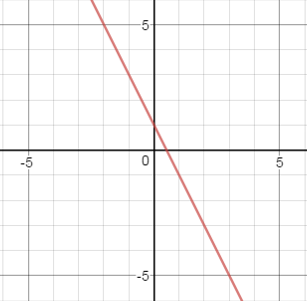 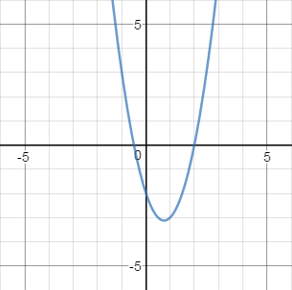 Find f(1) and f(g(1)). 	a. f(1) = _________				b. f(g(1)) = _________		c. How did you solve each and why did you choose your approach?	Find f(-1) and f(g(-1)).	a. f(-1) = _________				b. f(g(-1)) = _________			c. How did you solve each and why did you choose your approach?	Using the same functions above, how would you find  and ?Multiple Representations of Functions Task - KEYf(x)						         g(x)Find f(1) and f(g(1)). 	a.  f(1) = -1				b.  f(g(1)) = 7		c. How did you solve each and why did you choose your approach?		     Students may explain using tables or graphs.Find f(-1) and f(g(-1)).	a. f(-1) = 3			b. f(g(-1)) = -5			c. How did you solve each and why did you choose your approach?	               Students should explain by using a graph.Using the same functions above, how would you find  and ?Answers may vary.  Students may find the equation of the line or use estimationxf(x)xg(x)-37-212-250-2011-31-1204-7418xf(x)xg(x)-37-212-250-2011-31-1204-7418